政府网站工作年度报表（2019年度）填报单位：六安市统计局备注：1.网站未开设“在线访谈”栏目，2019年未参与相关单位组织的 “在线访谈”活动，故报表相关项目数值为0。       2.“办事服务－注册用户数”为安徽省政务服务网全部注册用户数。填报日期：2020年1月13日网站名称六安市统计局六安市统计局六安市统计局首页网址http://tjj.luan.gov.cn/http://tjj.luan.gov.cn/http://tjj.luan.gov.cn/主办单位六安市统计局六安市统计局六安市统计局网站类型□政府门户网站     ☑部门网站     □专项网站□政府门户网站     ☑部门网站     □专项网站□政府门户网站     ☑部门网站     □专项网站政府网站标识码341500007234150000723415000072ICP备案号皖ICP备17025887号-1号公安机关备案号皖公网安备 34150102000147号独立用户访问总量（单位：个）845928459284592网站总访问量（单位：次）592148592148592148信息发布（单位：条）总数991991信息发布（单位：条）概况类信息更新量2626信息发布（单位：条）政务动态信息更新量530530信息发布（单位：条）信息公开目录信息更新量435435专栏专题（单位：个）维护数量33专栏专题（单位：个）新开设数量11解读回应解读信息发布总数（单位：条）25解读回应解读信息发布解读材料数量（单位：条）20解读回应解读信息发布解读产品数量（单位：个）3解读回应解读信息发布媒体评论文章数量（单位：篇）2解读回应回应公众关注热点或重大舆情数量（单位：次）55办事服务是否发布服务事项目录☑是     □否☑是     □否办事服务注册用户数（单位：个）2015925320159253办事服务政务服务事项数量（单位：项）22办事服务可全程在线办理政务服务事项数量（单位：项）22办事服务办件量（单位：件）总数11办事服务办件量（单位：件）自然人办件量11办事服务办件量（单位：件）法人办件量0互动交流是否使用统一平台是□否是□否互动交流留言办理收到留言数量（单位：条）18互动交流留言办理办结留言数量（单位：条）18互动交流留言办理平均办理时间（单位：天）3互动交流留言办理公开答复数量（单位：条）16互动交流征集调查征集调查期数（单位：期）4互动交流征集调查收到意见数量（单位：条）0互动交流征集调查公布调查结果期数（单位：期）4互动交流在线访谈访谈期数（单位：期）0互动交流在线访谈网民留言数量（单位：条）0互动交流在线访谈答复网民提问数量（单位：条）0互动交流是否提供智能问答是 否是 否安全防护安全检测评估次数（单位：次）22安全防护发现问题数量（单位：个）00安全防护问题整改数量（单位：个）00安全防护是否建立安全监测预警机制是     □否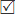 是     □否安全防护是否开展应急演练是     □否是     □否安全防护是否明确网站安全责任人是     □否是     □否移动新媒体是否有移动新媒体是     □否是     □否移动新媒体微  博名称六安市统计局发布移动新媒体微  博信息发布量（单位：条）211移动新媒体微  博关注量（单位：个）78移动新媒体微  信名称六安市统计局发布移动新媒体微  信信息发布量（单位：条）138移动新媒体微  信订阅数（单位：个）99移动新媒体其  他无无创新发展□搜索即服务 □多语言版本 无障碍浏览 □千人千网 □其他 □搜索即服务 □多语言版本 无障碍浏览 □千人千网 □其他 □搜索即服务 □多语言版本 无障碍浏览 □千人千网 □其他 